AGRICULTURE & CLIMATE REGIONS: Use the maps, the Quizlet listed below, & Ethel Wood to find correlations/patterns.	*** https://quizlet.com/127031643/ap-human-agriculture-cards-flash-cards/Wladimir Köppen: Köppen climate classification system for classifying the world’s climates on the basis of temperature and precipitation. The “no dry season” (Af) regions are equatorial rainforest climate.The “short dry season” (Am) climate is known as the monsoon climate.BW is desert and BS is steppe.“Dry summer” (C) climates are known as Mediterranean climates.Polar climates, where tundra and ice prevail, are found poleward of (D) climates.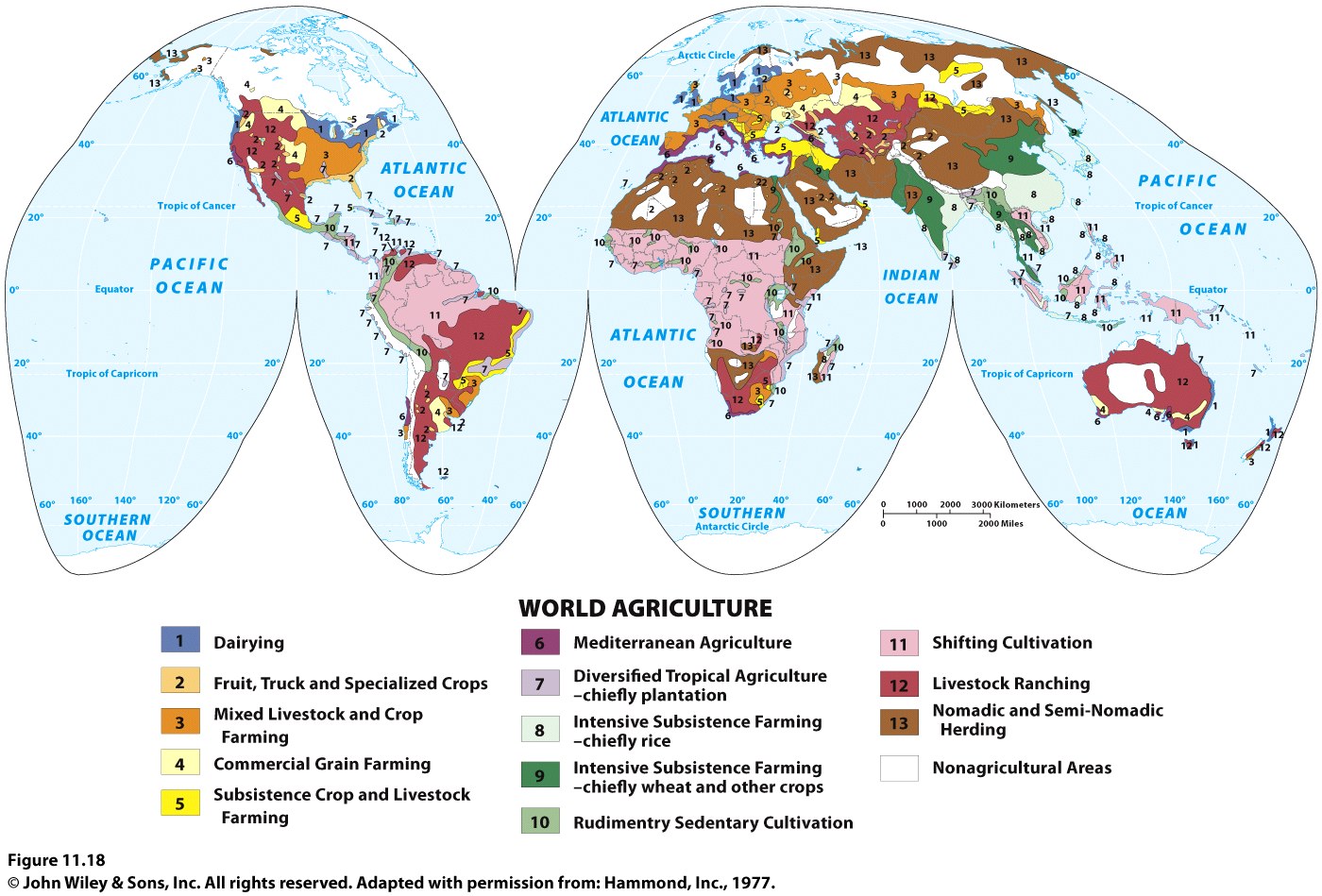 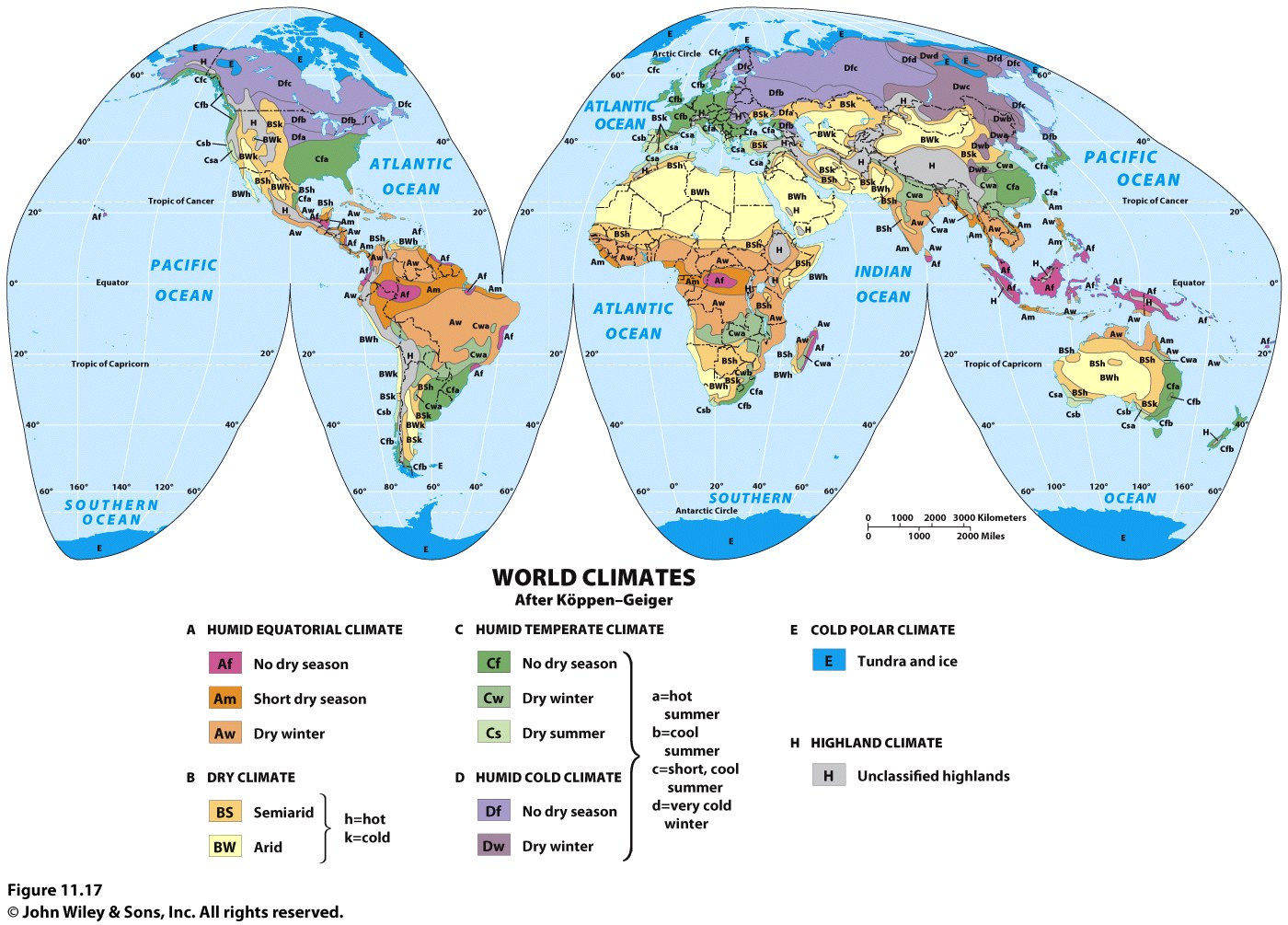 AGRICULTURE TYPEDefinitionExtensive or Intensive?WHERE? regions, countriesMAJOR CLIMATE TYPE(S)Shifting CultivationPastoral Nomadism (Nomadic/Semi-Nomadic Herding)Livestock RanchingMediterraneanMixed Crop & LivestockDairyingCommercial Grain FarmingPlantation FarmingIntensive Subsistence (rice)